											2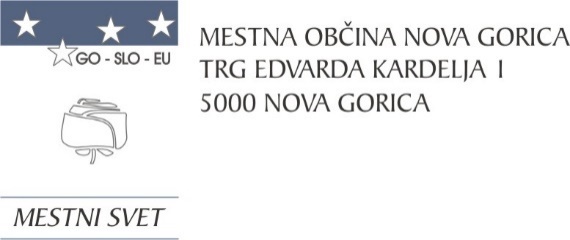 Številka: 0110-0006/2023- 1Nova Gorica, dne 23. februarja 2023    O D G O V O R INA  POBUDE, PREDLOGE IN VPRAŠANJA SVETNIC TER SVETNIKOV, KI SO BILA                           PODANA NA SEJAH MESTNEGA SVETA2. SEJA MESTNEGA SVETA, 16. februar 2023 SVETNICA DAMJANA PAVLICA je podala naslednjo pobudo: Svetniška skupina Slovenske demokratske stranke dajemo naslednjo svetniško pobudo.Prejeli smo informacijo, da Pošta Slovenije ponovno poskuša spremeniti Poštno poslovalnico v Šempasu v pogodbeno pošto, kar smo pod prejšnjim vodstvom pošte uspeli zadržati. Prejšnji direktor si je skupaj z nekaterimi člani uprave Pošte Slovenije tudi sam ogledal Poštno poslovalnico v Šempasu in bil nad obiskom presenečen. Poslovalnica posluje s pozitivnim rezultatom. Krajani in podjetniki vseh treh KS in širše temu ostro nasprotujemo, zato dajemo pobudo, da župan Samo Turel posreduje pri vodstvu Pošte Slovenije, da bi se to ne zgodilo. Pošta v Šempasu deluje že od leta 1883. Je pošta treh KS: Šempas, Ozeljan-Šmihel in Osek Vitovlje. Sega tudi v Občino Renče-Vogrsko. Ne smemo pozabiti, da imamo v Šempasu osnovno šolo in vrtec, kulturni dom in veliko društev. V samem kraju se povečuje število prebivalcev. Prebivalstvo se stara in veliko starejših opravlja tudi finančne transakcije prav na pošti. Pa še to, od Nove Gorice do Ajdovščine ni več nobene poštne poslovalnice. Območje obsega 2177 gospodinjstev, cca. 9.500 prebivalcev in približno 100 podjetij (poslovna cono Črniče, Gojače in Batuje). V Batujah je zgrajen nov blok, ki ima 75 stanovanj. Na pošti opravljajo poštne storitve tudi prebivalci Cola in Podkraja, ko se vračajo iz službe, ker so tu na razpolago parkirna mesta. Pošta v Šempasu je bila zgrajena leta 2002. Glede na izgradnjo lepega objekta, za katerega smo v KS Šempas prispevali zemljišče in smo na to ponosni, so investitorji prav gotovo razmišljali, da bo pošta poslovala na dolgi rok.Prepričana sem, da če je meni uspelo zadržati pošto v obliki, v kateri obstaja, da bo to uspelo tudi županu.Kabinet župana je posredoval naslednji odgovor:MONG se bo skupaj z županom še naprej prizadevala za ohranitev pošte v Šempasu. Cilj je ohranjanje oz. izboljšanje kvalitete življenja tako v mestu kot na podeželju.V ta namen bomo ponovno pozvali pošto in vodstvo pošte povabili na sestanek na MONG.SVETNIK OTON MOZETIČ je postavil naslednje vprašanje:   Celovita ureditev Erjavčeve ulice v kontekstu ureditve »aleje zaslužnih«.Vprašanje in pobuda  na katero se svetniško vprašanje nanaša, sta vezani na življenje in dogajanje v Novi Gorici, ko se aktivni in odgovorni krajani, ki jim je mar za ustrezno ter zakonito rabo skupnih površin v mestu, obračajo na Mestno občino Nova Gorica kot nosilca prostorskega načrtovanja, varstva okolja v najširšem smislu - vključno s kulturno dediščino in skrbnika lokalnih javnih služb. Odgovornost lokalne skupnosti za ureditev razmer pa je še toliko večja zaradi dejstva, da bo Nova Gorica Evropska prestolnica kulture 2025. Vzdolž Erjavčeve ulice v Novi Gorici teče «aleja kipov zaslužnih«, ki imajo v zgodovini odločilno vlogo za razvoj kulture in narodne zavesti na našem območju. Spomenike je v preteklosti postavljal Klub starih goriških študentov. Prvega Franu Erjavcu že leta 1972, spomenik dr. Henriku Tumi pa leta 1975. Spomeniki so dela naših priznanih umetnikov, so sestavni del najpomembnejše kulturne dediščine v petinsedemdeset let starem mestu. Novogoričani smo te spomenike vzeli za svoje in smo ponosni na edinstveno ulico, ki ji spomeniki dajejo svojevrsten pečat.17. januarja 2023 smo v Primorskih novicah zasledili članek o dogajanju z doprsnim kipom Henrika Tume na »aleji zaslužnih« (vzdolž Erjavčeve ulice v Novi Gorici),  citiram: »Ko je nov lastnik objekta in zemljišča ob Erjavčevi ulici zasadil živo mejo, se je za njo znašel kip Henrika Tume« (konec navedka). To je zmotilo več Novogoričanov, saj gre za pomembno osebnost v zgodovini Goriške. Zdaj iščejo rešitev, ena od možnih je selitev na drugo stran ceste (konec navedka).Članek avtor zaključi z ugotovitvijo in predlogom Zavoda za varstvo kulturne dediščine, citiram: «...da se občina celovito loti urejanja ulice in reševanja lastništva parcel, na katerih stojijo javni spomeniki. Ti so za mesto pomemben element, saj ne ustvarjajo le podobe mesta, ampak oblikujejo tudi zgodovinski spomin o nastajanju mesta.« (konec navedka). Članek ni opozoril na nekaj novega.Krajani  Nove Gorice na dogajanja v zvezi z željo novega lastnika, da občina spomenik Henriku Tumi odstrani, opozarjajo že od druge polovice leta 2018, ko so namero zaznali.  Uporaba termina novi lastnik pa je pomembna zgolj zaradi ugotovitve, da je bil pred tem lastnik nekdo drugi in postavlja vprašanja, kaj se je v zvezi s spomeniki dogajalo v času menjave lastnika.Tudi Svet KS Nova Gorica je o dogajanju v preteklih petih letih večkrat razpravljal in na Mestno občino naslovil nekaj predlogov in pobud, da Mestna občina Nova Gorica pristopi k zaščiti Erjavčeve ulice in javnih plastik. V zvezi s tem sta bili na Mestni svet tudi predlagani dve pobudi.Sprašujem, kaj konkretno je bilo za celovito zaščito in zavarovanje Erjavčeve ulice  vključno z »alejo zaslužnih« doslej narejeno in kako blizu smo končni rešitvi.Občinska uprava je posredovala naslednji odgovor:Odgovor na vprašanje svetnika bomo pripravili za naslednjo sejo, saj gre za nekoliko obsežnejšo zadevo, katere preučitev zahteva več časa.SVETNICA TINA KROG je podala naslednjo pobudo:   Subvencioniranje sterilizacij in kastracij lastniških mačk in psov.Spomnila bi na že podano pobudo o subvencioniranju sterilizacij in kastracij mačk ter tudi psov. Ne samo zaradi stroškov, ki jih občina s prostoživečimi mačkami in nenadzorovano reprodukcijo psov ima, je v interesu vseh nas, da je zapuščenih mačk in nezaželenih psov čim manj, zato priporočam, da se obvladovanja populacije teh domačih živali lotimo tudi s sofinanciranjem sterilizacij in kastracij. Sofinanciranje bo skrbnikom pomenilo odlično spodbudo in hkrati bo to pomembna priložnost občine za zagon akcij osveščanja o pomenu obvladovanja reprodukcije in odgovornega ravnanja z mačkami in psi ter njihovimi mladiči. Zgled občin, ki imajo to urejeno, je jasen. Poleg ostalih pozitivnih posledic kot so zmanjšanje števila povoženih mačk in na krute načine končanih življenj neželenih mladičev ter zapuščenih psov, ki bivajo v zavetiščih, pred tem pa na ulicah in vaseh, gre za učinkovit ukrep, ki rešuje problem nenadzorovanega razmnoževanja populacije prostoživečih mačk in nezaželenih psov. Kot je bilo s strani občinske uprave že rečeno, je smiseln tudi razmislek, da bi se stroške storitve sofinanciralo samo uporabnikom, ki si tega stroška ne morejo privoščiti oziroma bi to problematiko lahko uredili po zgledu nekaterih občin, kjer lahko posamezni lastnik oziroma gospodinjstvo uveljavlja subvencijo v višini 50 % nastalih stroškov veterinarske storitve kastracije ali sterilizacije za mačke in 30 % za pse, in sicer za največ dve živali.Občinska uprava je posredovala naslednji odgovor:Za odlov in oskrbo zapuščenih živali ima mestna občina že vrsto let sklenjeno koncesijsko pogodbo z Zavetiščem Oskar Vitovlje, ki zapuščene živali označi in sterilizira oziroma kastrira pred izpustom v okolje oziroma za to poskrbi pred oddajo novemu lastniku. V ta namen je v proračunu zagotovljenih okrog 50.000 EUR letno. Pred leti je občina na pobudo enega od društev že subvencionirala sterilizacijo in kastracijo lastniških mačk iz občinskega proračuna, a se po izkušnjah populacija zapuščenih mačk ni zmanjševala, kar pomeni, da se tudi ni zmanjševala višina stroškov, ki jih občina plačuje zavetišču. Upoštevaje navedeno, splošno ekonomsko in socialno situacijo ter velike proračunske potrebe na drugih področjih, pobude za sedaj ni mogoče podpreti.SVETNIK MARJAN ZAHAR je podal naslednji predlog:       V lanskem letu je bila ob Kornu na novo urejena kolesarska in pešpot. Na njej dnevno srečujemo veliko kolesarjev in sprehajalcev. Predvsem je veliko starejših občanov, tako iz doma upokojencev kot ostalih občanov. Veliko je ljudi, ki jih pripeljejo z vozički, prav tako je veliko sprehajalcev z berglami in palicami. Kolesarska in pešpot tako postaja tudi del družabnega  življenja, saj se na njej srečujejo znanci, sosedje, stanovalci z doma upokojencev. V jesensko zimskem času pa na določenih delih poti predstavlja težavo odpadlo listje, še posebej v času po vetru in dežju. Mokro listje drsi in hoja z berglami po takšni poti postane nevarna in otežkočena, težave imajo tudi občani, ki ne morejo hoditi in uporabljajo prilagojene vozičke.Zato v Slovenski demokratski stranki predlagamo, da se kolesarsko in pešpot ob Kornu v jesenskem času uvrsti v sistem čiščenja na način, kot velja za čiščenje pločnikov in ulic v ožjem mestnem jedru Nove Gorice.Občinska uprava je posredovala naslednji odgovor:Kolesarska in pešpot ob Kornu je že uvrščena v redni letni program urejanja in čiščenja javnih površin. Glede na podano pobudo in dejanske potrebe se bo v jesenskem času povečalo intenzivnost čiščenja s ciljem zagotavljanja osnovne prometne varnosti.SVETNIK GABRIJEL FIŠER je podal naslednjo pobudo:Moja prva svetniška pobuda v novem mandatu se nanaša na zimsko neurejenost in zaprtost (označeno s prometnim znakom) kolesarske poti med Solkanom in Plavami ter skorajšnjo odsotnost kažipotov po izgradnji nove brvi čez Sočo pri Solkanu. Naj povem, da problematika urejenosti poti ni nova in da smo že v prejšnjem mandatu večkrat urgirali, da so pot očistili listja, vejevja in kamenja. Zadevo so nekajkrat začasno rešili, vendar enkratno, ne pa sistemsko. Nazadnje, ko sem novembra lani pozval koncesionarja za vzdrževanje poti, pa me je seznanil z dokumentom, ki ga prilagam, iz katerega je razvidno, da so izven mestne kolesarske poti na DRSI uvrščene v VII., torej zadnji prednostni razred. Po domače povedano pomeni, da se jih od 15. novembra pa do 15. marca ne vzdržuje in so zaprte. Pot se uporablja skozi vse leto, nekateri jo tudi pozimi uporabljajo celo za prevoz na delo, drugi za rekreacijo in turizem, zgrajena je bila tudi nova brv čez Sočo, ki se navezuje na to pot, ureja se omrežje kolesarskih poti in tudi splošne smernice razvoja se nagibajo k zeleni mobilnosti. Poleg tega je alternativa tej poti, ki jo imajo na voljo kolesarji, le izredno nevarna glavna cesta ob Soči. Zato dajem pobudo, da se DRSI pozove, da izvzame to kolesarsko pot iz VII. prednostnega razreda in jo uvrsti višje in jo tudi v zimskem času vzdržuje in odpre. Nenavadno je, da ko pridemo čez novo lepo brv čez Sočo, nas že nekaj deset metrov naprej preseneti prometni znak o prepovedi prometa. Uradno naprej ne moremo, pot je zaprta.Ob tem tudi ugotavljam, da kljub zgrajeni brvi čez Sočo in dokončani kolesarski povezavi mimo železniške postaje po solkanskih poljih do brvi kažipoti kolesarje še vedno usmerjajo zgolj preko cestnega mostu za Goriška Brda. Le tik pred brvjo stoji sam samcat kažipot za Plave. Oznak, ki bi kazale tudi alternativno, zlasti popotnikom in družinam, manj kolesarskim dirkačem prijazno pot, tako skorajda ni. Predlagam, da se jih čim prej namesti.PRILOGA 1Občinska uprava je posredovala naslednji odgovor:Strinjamo se s pobudo svetnika, da mora biti kolesarska povezava Solkan-Plave tudi uradno odrta v zimskem času, zato bomo ponovno pozvali DRSI, da omenjeno kolesarsko povezavo izvzame iz VII. prednostnega razreda in zagotovi urejanje in vzdrževanje kolesarske povezave tudi v zimskem času. Sestanek z DRSI-jem je predviden 14.03.2023. Obravnavalo se bo več tematik, med katerimi bo izpostavljena tudi problematika omenjene kolesarske povezave.Glede označevanje kolesarskih povezav, bo DRSI skladno z »Elaboratom začasne označitve državnih kolesarskih povezav Severne Primorske« v kratkem izvedel javno naročilo za izvedbo označevanja - predvidoma do konca pomladi. V sklopu tega projekta je predvidena tudi prilagoditev označevanja oziroma vodenja kolesarjev po novi kolesarki povezavi ob meji do nove brvi čez Sočo.SVETNICA TANJA VONČINA je podala naslednji predlog:     V imenu svetniške skupine Lista za razvoj podajam predlog, da se določilo 4. odstavka 23. člena Poslovnika Mestnega sveta Mestne občine Nova Gorica, ki govori o tem, da se vabilo in gradivo na sejo mestnega sveta pošlje najkasneje 14 dni pred določenim za sejo, spremeni, in sicer tako, da je ta rok 10 dni. Županu pa predlagam, da pozove vse stranke in liste v mestnem svetu ter občinsko upravo, da podajo predloge za dopolnitve Poslovnika Mestnega sveta MONG.Kabinet župana je posredoval naslednji odgovor:V letošnjem letu nameravamo pristopiti tako k spremembam in dopolnitvam Statuta Mestne občine Nova Gorica kot tudi Poslovnika Mestnega sveta Mestne občine Nova Gorica. Priprava sprememb in dopolnitev obeh aktov je predvidena tudi v obrazložitvi predloga sklepa programa dela Mestnega sveta Mestne občine Nova Gorica za leto 2023, ki je bil sprejet na prvi izredni seji dne 19. januarja 2023. Predloga svetnice bomo v procesu priprave sprememb in dopolnitev obeh aktov upoštevali.SVETNICA TANJA GREGORIČ je podala naslednjo pobudo in postavila naslednje vprašanje:Pri načrtu za vzdrževanje javnih poti smo zasledili, da le-ta natančneje predvideva vzdrževanje poti le za krajevne skupnosti Pristava, Kromberk, Solkan in Rožna Dolina. Za ostale krajevne skupnosti pa ne. Kot vemo, problematika dotrajanih cest na podeželju traja že vrsto let. Krajani iz podeželskih KS-jev se obračajo na nas glede ne vzdrževanih, dotrajanih cest, ki so slabo prevozne in nevarne. Pojavljajo se zdrsi avtomobilov, padci kolesarjev,…itd… Občasno se pojavijo le kaki manjši popravki, kot so krpanje lukenj, kateri pa se po krajšem deževnem obdobju in mrazu ponovno pojavijo. S krpanjem pa vsekakor problematike ne izboljšamo, ampak še poglabljamo, ker so ceste še nevarnejše, tudi zgled vsekakor ni najboljši.Posebej bi izpostavila odsek Draga – Gradišče nad Prvačino, kjer »asfalta« praktično več ni. Cesta se leta in leta le krpa, in še to občasno, ko krajani opozorijo na to. Dolgoletne obljube po celoviti obnovi se le prelagajo. Ljudje so jezni, ker se kljub opozorilom nič ne premakne. Hkrati je na tem odseku prisotna problematika dreves, ki nevarno visijo čez cesto in ogrožajo mimoidoče avtomobile, kolesarje, pešce. Nemalokrat se kako drevo tudi zlomi in nanjo  pade. Slednje pa je za mimoidočega lahko tudi usodno. Naše vprašanje oziroma pobuda je, da je nujno potrebno pripraviti celovit plan prenove in vzdrževanja krajevnih poti na podeželju. Slednje so pomembne in še kako potrebne, ne le za krajane, ampak tudi druge, tuje obiskovalce. Torej nas zanima, kdaj se predvideva njihova sanacija, v kakšnem časovnem obdobju. Poleg tega nas zanima, ali se izvajajo obhodi in pregledi nevarnih dreves, ki visijo nad cestišči in ogrožajo mimoidoče.  Vse prevečkrat so namreč drevesa odstranjena šele po zlomu ob krepkejši burji. Občinska uprava je posredovala naslednji odgovor:Koncesijo za vzdrževanje cest izven mesta in primestnih naselij izvaja Kolektor CPG d.o.o. skladno s potrjenim letnim programom izvajanja del in glede na razpoložljiva sredstva. Koncesionar izvaja redne preglede cest in je odgovoren tudi za obveščanje lastnikov glede posekov nevarnih dreves, pooblastila za ukrepanje pa imajo tudi pristojne inšpekcijske službe oz. Zavod za gozdove. Drevesa, ki rastejo na zemljiščih v lasti občine, odstranjuje občina.Glede konkretne ceste  (LC Draga – Gradišče) je z izbranim izvajalcem že sklenjena pogodba za izvedbo sanacije dotrajanega vozišča in izvedbo asfaltne prevleke na odseku med km 1,490 in km 1,770 (pri Gradišču), dela se bodo pričela izvajati v kratkem.Glede na to, da smo v lanskem letu naročili in razpolagamo z Evidenco stanja občinskih javnih cest, bo v kratkem tudi pripravljen seznam prioritet za sanacijo glede na stanje oz. uničenost odsekov posameznih cest ter se bodo rekonstrukcije izvajale glede na prioriteto, upoštevaje razpoložljiva proračunska sredstva.SVETNICA ERIKA PODGORNIK RIJAVEC je podala naslednjo pobudo:    Moja pobuda gre na mladino, v bistvu najstnike, kako preživljati v Novi Gorici prosti čas. To je pač ena taka ideja. Sem mama treh otrok, sedaj že študentov. V tej dobi odraščanja in stiku z njihovimi vrstniki sem ugotovila, da Nova Gorica nima centra, v katerem bi se zbirali mladi, to so dijaki, študentje. Center na takem nivoju, kjer bi mladi lahko preživeli prosti čas, čas med odmori, med »špricanjem« kakšne ure, čas za druženje s svojimi vrstniki, čas za delitev znanja, vozači med čakanjem na avtobus... Ter tudi čas za izražanje svojih potencialov, kot so glasba, gledališče, literarni dogodki, likovne razstave... Prostor, v katerem bi se prirejali koncerti mladih glasbenikov, da bi se lahko predstavili v našem kraju med vrstniki, kjer bi lahko uprizorili gledališke igre, brali svoje poezije, predstavili sami sebe z različnimi avtorskimi deli in skratka tudi za zabavo. Vse to bi se pa moralo dogajati v središču mesta v bližini javnih ustanov in šol, da mladi ne bi bili odvisni od prevoza. To so otroci ravno v tisti dobi odraščanja, ko potrebujejo največ pozornosti in potrditev, zdravo družbo in zdravo okolje. Zakaj jim tega ne bi ponudili?Občinska uprava je posredovala naslednji odgovor:V Novi Gorici je za potrebe preživljanja prostega časa mladih (učencev, dijakov in študentov) ustanovljen javni zavod Mladinski center, ki je tudi prostor za izražanje potencialov mladih.Poslanstvo Mladinskega centra je omogočiti mladim prostor za kakovostno preživljanje prostega časa, podporo in priložnost za (pro)aktivno delovanje ter jih usposobiti za pozitivne spremembe, aktivno vključevanje v družbo ter jim ponuditi pestro izbiro znanj širokega spektra. Namen centra je tudi promoviranje znanosti in učenja z izkušnjo, ohranjanje radovednosti in spodbujanje zanimanja za naravoslovje, tehniko, tehnologijo in trajnostni razvoj.Mladinski center vsak dan obišče povprečno 20 mladih (večinoma so to dijaki), ki se v centru zadržujejo med odmori, ko čakajo na avtobus ali vlak (vozači), glasbeno ustvarjajo v glasbenem ateljeju, največkrat igrajo biljard, namizni tenis, šah ali  košarko na zunanjih igriščih ali pa se v družabnem prostoru samo pogovarjajo in poslušajo glasbo. V družabnem prostoru je tudi tabla (napisiidejo.nam), kjer imajo mladi priložnost zapisati njihove predloge in komentarje ter na ta način aktivno sodelovati pri oblikovanju programa Mladinskega centra, ki se vsako leto načrtuje na podlagi potreb mladih in potreb lokalne skupnosti.Mladinski center je tudi prostor za izražanje potencialov mladih. V glasbenem ateljeju ponujajo učenje kitare in bobnov, ob koncu šolskega leta priredijo tudi nastop vseh učencev. Na dogodke vabijo predvsem mlade glasbenike in druge ustvarjalce, ki pa se žal, ne odzovejo tako kot bi si želeli.  Samo v letu 2022 je Mladinski center organiziral 306 dogodkov, ki jih je obiskalo 25.597 mladih.Nekatere aktivnosti zaposleni Mladinskega centra organizirajo tudi na podeželju, da tudi mladim izven središča Nove Gorice omogočijo udeležbo na aktivnostih za kakovostno popestritev njihovega prostega časa.Spodaj prilagamo prioritetna področja delovanja zavoda in nekatere aktivnosti, ki so bile izpeljane v letu 2022:neformalno izobraževanje in usposabljanje ter večanje kompetenc mladih (potopisna predavanja, tečaj kitare, tečaj bobnov, tečaj italijanščine za mladostnike, naravoslovni in tehniški dnevi, delavnice e-hiše, vodeni ogledi po zbirki poskusov, eksperimentalnice, delavnice za nadarjene, tečaji robotike, počitniško varstvo otrok, trening socialnih veščin za mlade, …),klubski program (preživljanje prostega časa v družabnem prostoru, uporaba glasbenega ateljeja, praznovanje rojstnih dni v e-hiši, karaoke za mlade, zvočnik na pločnik, …),spodbujanje participacije mladih v družbi in informiranje (uporaba table (napišiidejo.nam), dan za spremembe, regijski posvet ob evropskem letu mladih, …)mednarodno mladinsko delo, mobilnost mladih in medkulturno učenje mladih (mednarodna likovna rezidenca),socialno vključevanje ranljivih skupin (brezplačno varstvo otrok zaradi požara na krasu, dejavnosti v okviru skupine UNICEF, poletni tabor MC za mlade, skupina za starejše, …),spodbujanje inovativnosti in kulturne ustvarjalnosti mladih (natečaji, izdelava lesenih klopi in miz (dijaki Srednje lesarske šole), podpiranje idej mladih (podpora mlade fotografinje pri diplomski nalogi), projekt slikanja grafitov, izdelava družabne igre po ideji mladega zgodovinarja, fotografiranje na koncertu, predstavitev mladih bendov …),organizacija javnih prireditev (maturantska četvorka, pustovanje, doživljajsko igrišče in mobilet, knjižnica pod krošnjami, festival znanosti, veseli december, …),zaposlovanje in podjetništvo (partnerstvo za kadre),zdravje in dobro počutje ter preprečevanje različnih oblik zasvojenosti (pot starševstva, pot odraščanja, pešbus, orientacijski tek, dogodki v mesecu preventive, delavnice sproščanja, predavanje o zdravem življenjskem slogu za mlade, …),spodbujanje prostovoljstva med mladimi in njihovo vključevanje v družbo (trenutno imajo redno vključenih 9 prostovoljcev, ki izvajajo učno pomoč za učence in dijake, pomagajo pri dogodkih Mladinskega centra in sodelujejo pri aktivnostih dela s starejšimi),medgeneracijsko povezovanje.V samem mestnem središču je od lanskega leta odprt tudi X center, ki je tudi idealna priložnost in možnost srečevanja, druženja in ustvarjanja mladih. Gre za center kreativnih praks, ki nastaja skozi združevanje kreativnosti, inovativnosti, podjetništva, umetnosti, izobraževanja in raziskovanja. Center spodbuja inovativnost v kulturno-kreativnih industrijah, eksperimentalno raziskovanje skozi napredne delavnice, razvojne projekte in produktivno druženje. V samem centru je organiziranih veliko dogodkov od razstav, izobraževanj, predavanj, delavnic, festivalov,… skratka možnosti je veliko.SVETNICA ERIKA PODGORNIK RIJAVEC je podala naslednjo pobudo:    V imenu krajanov naselij Podgozd in Sedovec prosim za sanacijo javne občinske ceste na relaciji Sedovec-Podgozd od prve pa do zadnje hiše v naselju (hišna št. 1-18). Na določenih predelih je zelo uničena (luknje v asfaltu in udrtine v bankinah). Ob slabem vremenu in megli je cestišče nepregledno, zato vas naprošam tudi za ustrezno označitev cestišča (namestitev odsevnikov ali stranskih črt) ter primerno ureditev bankin. Pri stanovanjski hiši Ravnica 52 bi bilo potrebno namestiti odbojno, varnostno ograjo, saj gre za nevaren odsek ceste, še posebej ob slabih vremenskih razmerah kot sta sneg in poledica. Cesta v celoti še ni izmerjena in vpisana, zato predlagam, da bi se zemljišča odkupilo (odseke, ki so še v zasebni lasti), v celoti izmerilo in izvedlo vse potrebno za javni vpis - vsaj javno občinsko cesto na odseku Sedovec-Podgozd, do hišne številke 1, smer Voglarji - Trnovo pri Gorici ter popolno sanacijo z asfaltom pri hišni številki Podgozd 17 in med hišami številka 7,7a in 6, saj jo vremenske razmere uničujejo.Občinska uprava je posredovala naslednji odgovor:Koncesionar Kolektor CPG d.o.o. izvaja na občinskih cestah v tem času predvsem zimsko službo, preglede cest in nujna interventna dela. Po zaključku izvajanja javne službe in izboljšanju vremenskih razmer se bo stanje cest ponovno preverilo in pristopilo k sanacijam glede na prioritete in razpoložljiva sredstva, skladno z letnim programom. Obveznost postavitve odbojnih ograj določajo predpisi. V kolikor so izpolnjeni pogoji za postavitev le te na konkretni lokaciji, se bo ograjo postavilo.Glede neurejenega katastrskega stanja in neurejenega lastništva pa se zavedamo, da je v občini še kar nekaj takih cest, kjer to ni urejeno, čeprav postopki za ureditev takih cest konstantno potekajo, bi pa bilo potrebno v ta namen zagotoviti veliko več sredstev, da bi se ti postopki lahko hitreje odvijali. Pri tem poudarjamo, da to ne velja za zasebne priključke.Predloge iz pobude si bomo prizadevali rešiti v doglednem času.SVETNIK ALEŠ MARKOČIČ je postavil naslednja vprašanja in podal naslednji predlog: Projekt Evropska prestolnica kulture je med najpomembnejšimi projekti prihodnjega obdobja. Večina mestnih svetnikov in svetnic je novih in s podrobnostmi projekta ni seznanjena. Pa tudi tisti, ki projekt spremljamo od začetka, smo o njem zelo slabo obveščeni. Nikakor se ne želimo vtikati v vsebine, vseeno pa je nujno, da zadeve poznamo. Zato lepo prosim odgovore na spodnja vprašanja do naslednje seje ter predlagam, da se direktor zavoda seje tudi udeleži in nas z odgovori seznani javno.Moja sledeča vprašanja so:-	V kakšni točki je realizacija plana projekta po terminskem planu iz prijavne knjige?-	Kako je z zasedbo delovnih mest po veljavni sistemizaciji?-	Ali ima zavod zunanje svetovalce, če jih ima, koliko jih ima, za kakšne namene in kolikšna je vrednost posamezne svetovalne pogodbe ter do kdaj so te pogodbe sklenjene?-	Kakšno je stanje na področju investicij?-	Kako je s programskim delom? -	Zanima me tudi stanje črpanja in porabe sredstev v letu 2022. To predvsem iz tega, ker sem neuradno slišal, upam, da to ne drži, da zavod ni počrpal odobrenih sredstev v višini 400.000,00 EUR s strani države.Kabinet župana je posredoval naslednji odgovor:Predlog svetnika smo posredovali javnemu zavodu GO! Z navodilom, da odgovore na vprašanja svetnika pripravijo v obliki poročila. Zaradi kratkega roka za pripravo gradiva bo poročilo umeščeno na sejo Mestnega sveta Mestne občine Nova Gorica 13. 4. 2023 kot samostojna točka.                                                                                                    Miran LjucovičPODSEKRETAR ZA PODROČJE MS                                                                                                      